                       Guía de autoaprendizaje N° 11 Educación Física y Salud1° BásicoNombre____________________________________________ Curso_______ Fecha_____Condición Física: Velocidad (OA6)Marca con una X la imagen que corresponde al elemento de la condición física de Velocidad.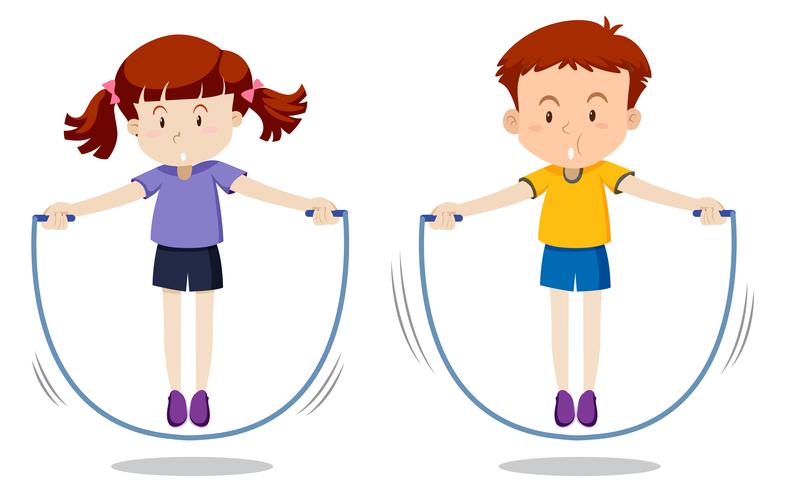 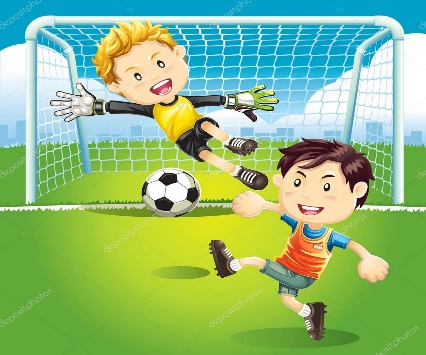 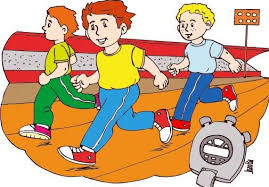 ¿En cuál de estos tres ejemplos, se realiza un trabajo de Velocidad? Enciérralo en un círculo.Une con una línea según corresponda.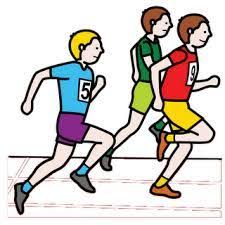 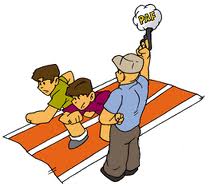 Responde con una V si es Verdadero o con una F si es Falso.______   Ejecutar ejercicios de velocidad, nos ayuda a tener una mejor reacción frente a un estímulo.______    Levantar pesas y tirar la cuerda son ejemplos de velocidad.______   La Velocidad es la capacidad de realizar una acción en el menor tiempo posible.Escribe tres ejemplos de velocidad:_________________________________________________________________._________________________________________________________________._________________________________________________________________.Observa el siguiente video https://www.youtube.com/watch?v=4qPZbn2OEJI y dibuja un ejemplo para cada tipo de velocidad:Colorea de color verde solo las imágenes en las que se está realizando un ejercicio de Velocidad: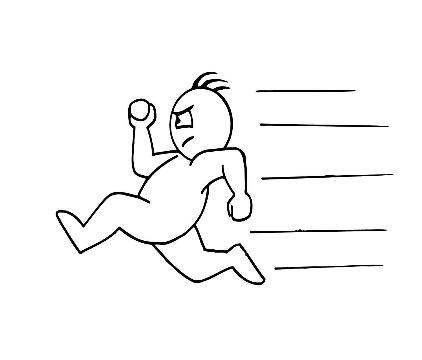 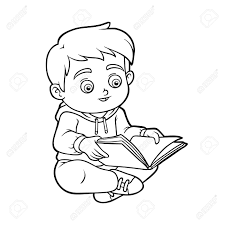 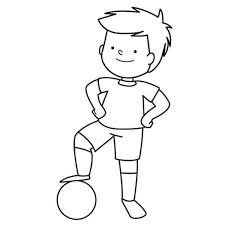 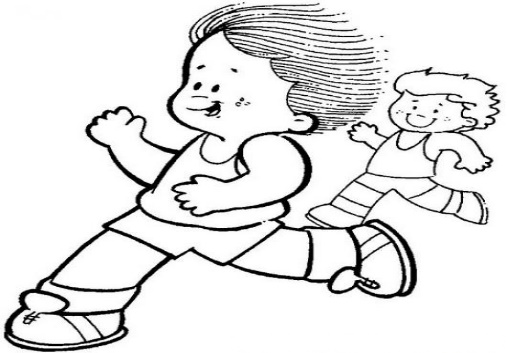 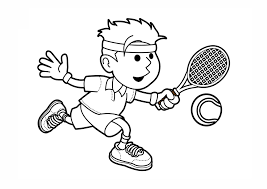 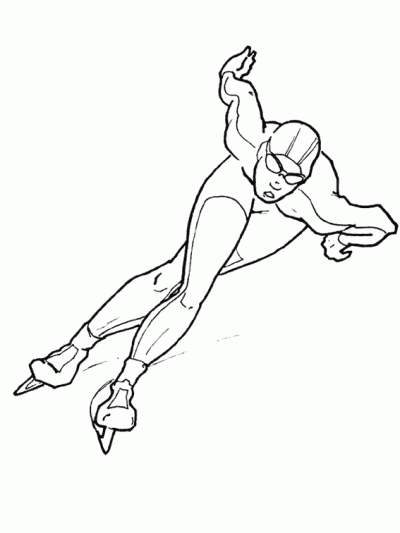 Encuentra las 10 palabras relacionadas a la condición física de Velocidad que se encuentran escondidas en la sopa de letra.Pista: Hay palabras verticales y horizontales.Velocidad de ReacciónVelocidad de DesplazamientoCORRERWFGJKLDQWERTYUIOPASECVBNDNMVAWERSSDFGAHJEKLKOPSALUDABLEQWELAZXCIFVOGBHNAREQZCUJCVELOZESVBNNMILOHGARFXCEZWDHJOKMRUMBTCCARTDOIAESBNBNDKLIKECRQWIFGHKLPPNLZJGÑGKDRYAKTNOICCAERVBRNO